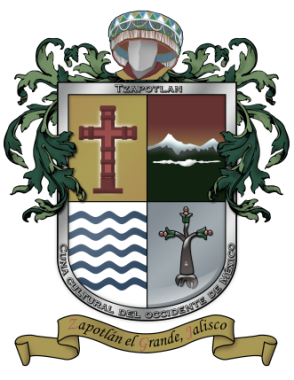      ADMINISTRACION MUNICIPAL                   2021-2024 ORDEN DEL DÍASesión 1Comité de Compras Gubernamentales, Contratación de Servicios, Arrendamientos y Enajenaciones para el Municipio de Zapotlán el Grande.  18 de octubre de año 2021 Sala de Presidencia Municipal 12:00 horas Lista de asistencia.Declaración de quorum para sesionarLectura y aprobación del orden del día. Análisis e Información de Dictámenes de adjudicación directa celebrados para aprobación del Comité:Asignación de Combustibles para el Municipio de Zapotlán el Grande por el periodo comprendido del 01 de octubre al 31 de diciembre de 2021.Análisis y, en su caso, aprobación por parte del Comité de Compras de Asfalto AKMORUM ASPHAL MIX y Sello 3A para Bacheo en la vía pública.Asuntos VariosClausura por parte del Presidente del Comité de Compras.